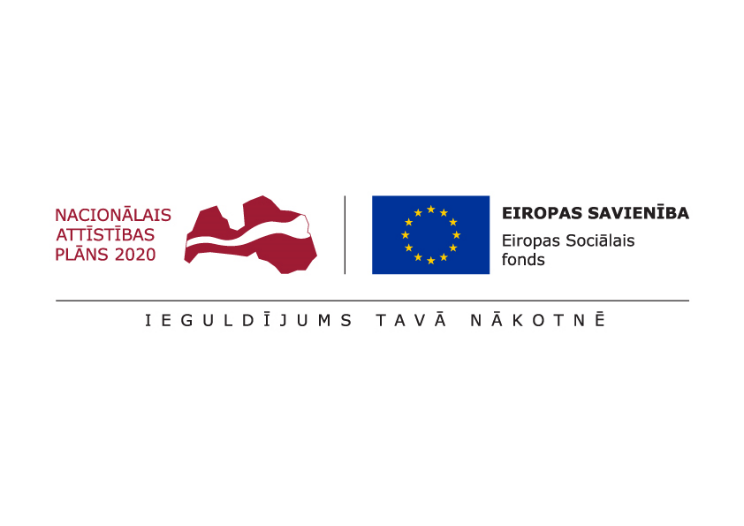 ESF Projekts: Veselības veicināšanas un slimību profilakses pasākumi Gulbenes novadā, Nr. 9.2.4.2/16/I/004Garīgo veselību un kognitīvo funkciju veicinošas mūzikas terapijas nodarbības sociālās aprūpes centrosNODARBĪBU APRAKSTSCITAS PRASĪBAS*cenā jāietver visas izmaksas, kas tieši un netieši saistītas ar pakalpojuma nodrošināšanu, tajā skaitā visi piemērojamie nodokļi un valsts noteiktie obligātie maksājumi, nodevas pakalpojuma pilnīgai un kvalitatīvai izpildei.*Pakalpojuma sniedzējs nodrošina dalībnieku reģistrēšanu Pasūtītāja sagatavotā reģistrācijas lapā.KontaktpersonaCenu aptauja norisinās darbības programmas "Izaugsme un nodarbinātība" 9.2.4. specifiskā atbalsta mērķa “Uzlabot pieejamību veselības veicināšanas un slimību profilakses pakalpojumiem, jo īpaši nabadzības un sociālās atstumtības riskam pakļautajiem iedzīvotājiem” 9.2.4.2. pasākuma “Pasākumi vietējās sabiedrības veselības veicināšanai un slimību profilaksei” projekta “Veselības veicināšanas un slimību profilakses pasākumi Gulbenes novadā” Nr. 9.2.4.2/16/I/004 ietvaros. Projekts tiek finansēts no Eiropas Sociālā fonda un Valsts budžeta līdzekļiem.Pasākuma nosaukumsSkaitsĪstenošanas laiks un vieta, ilgumsAptuvenais dalībnieku skaits un raksturojumsMūzikas terapijas nodarbības sociālās aprūpes centros61 nodarbība Īstenošanas laiks/ ilgums:No 2022. gada septembra līdz 2023. gada augustam, datumus saskaņojot ar pasūtītāju, kopā 61 nodarbība. Vienas nodarbības ilgums vismaz 1 stunda (60 minūtes).Īstenošanas vieta un nodarbību skaits:20 nodarbības - Gulbenes novada sociālās aprūpes centrs “Siltais”: Siltais, Līgo pagasts, Gulbenes novads.20 nodarbības- Gulbenes novada sociālās aprūpes centra “Siltais” struktūrvienība "Dzērves": Daukstu pagasts, Gulbenes novads.21 nodarbība - Gulbenes novada sociālās aprūpes centrs „Jaungulbenes Alejas": Jaungulbenes pagasts, Gulbenes novads~ 15-20 dalībnieki vienā nodarbībāMērķis:lielās un smalkmotorikas kustību attīstība, rokas/ acu koordinācijas, organizētu ritmisku kustību, galvas kustības u.c. attīstība;klausīšanās spēju, apzinātas dzirdes attīstība, vokālas verbalizācijas attīstība, valodas sapratnes, artikulācijas, imitācijas un žestu sapratnes veicināšana un attīstība;attiecību, mijattiecību ar terapeitu, personālu un citiem pacientiem sapratne, prasmju dot un ņemt, uzklausīt, neapjukt u.c. izpratne, attīstīt spēles iemaņas, patstāvības sajūtu, motivāciju;mazināt agresiju, bailes, trauksmi u.c.Tēmas:(Iespējams papildināt)Pasīvās (receptīvā) un aktīvās (radošā) mūzikas terapijas metožu izmantošana:mūzikas klausīšanās,vokālas un instrumentālas improvizācijas,kustības.Nepieciešamie speciālisti:Vismaz viena persona, kura atbilst sekojošām prasībām:Mg. veselības aprūpē, mākslas terapeits mūzikas terapijāInventārs un aprīkojumsPasākumam nepieciešamo aprīkojumu un inventāru nodrošina pakalpojuma sniedzējs.Papildu prasības:Nodarbību kompleksa noslēgumā veikt nodarbību izvērtējumu, sasniegtos rezultātus, dot ieteikumus turpmākiem veselību veicinošiem pasākumiem.Pakalpojuma sniedzējam jānodrošina nodarbībās iesaistīto dalībnieku uzskaite.Vārds, uzvārds, ieņemamais amatsMonika Prokofjeva, vecākā projektu vadītājaTālrunis29390011e-pasta adresemonika.prokofjeva@gulbene.lv